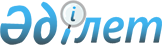 Ақтөбе облысының тұтынушылары үшiн электр энергиясына тарифтер туралы
					
			Күшін жойған
			
			
		
					Қазақстан Республикасы Үкiметiнiң Қаулысы 1966 жылғы 31 мамыр N 670. Күшi жойылды - ҚРҮ-нiң 1997.02.07. N 179 қаулысымен.



          "Запказэнерго" Батыс Қазақстан энергетика жүйесi жабдықтайтын
Ақтөбе облысындағы электрмен жабдықтаудағы дағдарысты болдырмау
мақсатында Қазақстан Республикасының Үкiметi қаулы етедi:




          1. "Запказэнерго" Батыс Қазақстан энергетика жүйесiне Ақтөбе




облысы үшiн республикадан тысқары жерлерден электр энергиясын сатып
алуға шарт жасауға рұқсат етiлсiн.
     2. 1996 жылдың 1 маусымынан бастап Ақтөбе облысы үшiн:
     электр энергиясын босату тарифi 1 кВт. сағатқа 3 теңге
мөлшерiнде;
     халыққа арналған электр энергиясына тариф 1 кВт. сағатқа 3
теңге мөлшерiнде белгiленсiн.

     Қазақстан Республикасының
        Премьер-Министрi
      
      


					© 2012. Қазақстан Республикасы Әділет министрлігінің «Қазақстан Республикасының Заңнама және құқықтық ақпарат институты» ШЖҚ РМК
				